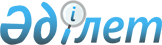 Об утрате силы решения акима Жангельдинского сельского округа от 24 мая 2022 года № 11 "Об устанавление карантинное мероприятий в крестяьнском хозяйстве "Токмурза", расположенном зимовке "Кулпейс" Жангельдинского сельского округаРешение акима Жангельдинского сельского округа Кызылкогинского района Атырауской области от 28 июня 2022 года № 13
      В соответствии со статьей 35 Закона Республики Казахстан от 23 января 2001 года "О местном государственном управлении и самоуправлении в Республике Казахстан", подпунктом 8) статьи 10-1 Закона Республики Казахстан от 10 июля 2002 года "О ветеринарии", на основании представления главного государственного ветеринарно-санитарного инспектора государственного учреждения "Кзылкогинская районная территориальная инспекция Комитета ветеринарного контроля и надзора Министерства сельского хозяйства Республики Казахстан" от 24 июнья 2022 года № 11-10/195 аким Жангельдинского сельского округа РЕШИЛ:
      1. Признать утратившим силу решение акима Жангельдинского сельского округа от 24 мая 2022 года № 11 "Об устанавление карантинное мероприятий в крестяьнском хозяйстве "Токмурза", расположенном зимовке "Кулпейс" Жангельдинского сельского округа.
      2. Контроль за исполнением настоящего решения оставляю за собой.
      3. Настоящее решение вводится в действие со дня его первого официального опубликования.
					© 2012. РГП на ПХВ «Институт законодательства и правовой информации Республики Казахстан» Министерства юстиции Республики Казахстан
				
      Временно исполняющийобязанности акима округа

Д. Мурзагереев
